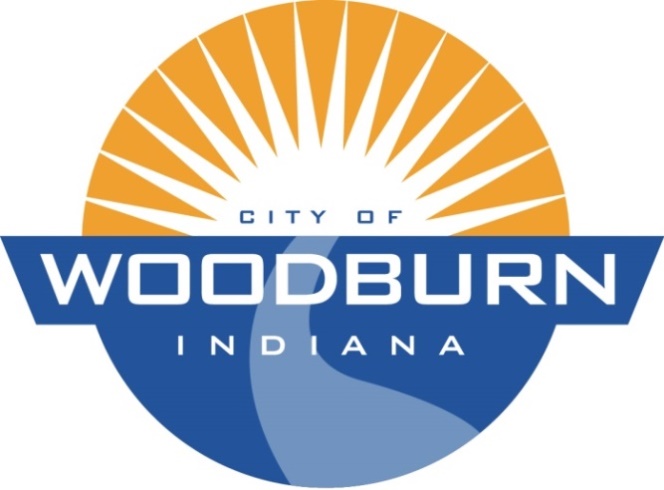 Board of Works and Public Safety:Commencing at 5:30pm under the direction of Mayor Joseph KelseyBoard Members: Kevin Heckley, Mark HoeppnerPolice Chief: Randall DuhamellSuperintendent: Ryan WallsClerk-Treasurer/Secretary: Timothy CumminsOld Business:		2019 Utility Budget ApprovalNew Business:		N/AAdditional Items:	Award Winning Bid RE: Sewer Relining ProjectAward Winning Bid RE: Utility TruckTHE AGENDA FOR THE BOARD OF WORKS AND PUBLIC SAFETYANDTHE AGENDA FOR THE COMMON COUNCILFORTUESDAY, SEPTEMBER 4TH, 2018Common Council:Commencing at 7:00pm under the direction of Mayor Joseph KelseyCouncil Members: Michael Martin, John Renner, Dean Gerig, Daniel Watts, Michael VoirolPolice Chief: Randall DuhamellSuperintendent: Ryan WallsClerk-Treasurer/Secretary: Timothy CumminsOld Business:N/ANew Business:	Res. 18-231 (Transfer/Additional Appropriations)Additional Items:Public Hearing RE: Additional AppropriationsAllen County Interlocal Agreement RE: Bridge Inspection